Note: all characteristics assessed at recruitment in 1983 when cohort participants were 4-8 months old.a Difficult temperament at 4-8 months= mean score >3 on combined subscales of Approach-Withdrawal, Cooperation and Irritability from the Revised Infant Temperament Questionnaire (Sanson, Prior, Garino, Oberklaid & Sewell, 1987). Parents rated items on a 6-point Likert-type scale, from 1 (almost never) to 6 (almost always). b Behaviour problems at 4-8 months= mean score of > 2 from Behaviour Problems Composite scale (see Prior, Sanson, Smart & Oberklaid, 2000). Parents rated items (“Colic”, “Sleep problems”, and “Excessive crying”) on a 4-point Likert-type scale, from 1 (none) to 4 (severe).Sanson, A., Prior, M., Garino, E., Oberklaid, F., & Sewell, J. (1987). The structure of infant temperament: Factor analysis of the Revised Infant Temperament Questionnaire. Infant Behavior and Development, 10(1), 97-104.Prior, M., Sanson, A., Smart, D., & Oberklaid, F. (2000). Pathways from infancy to adolescence: Australian Temperament Project 1983-2000. Melbourne, Australia: Australian Institute of Family StudiesSupplementary D. Characteristics of (a) all Victorian Adolescent Health Cohort Study (VAHCS) women participants, (b) those screened for the Victorian Intergenerational Health Cohort study (VIHCS) eligibility, (c) those eligible for VIHCS and (d) those participating in VIHCS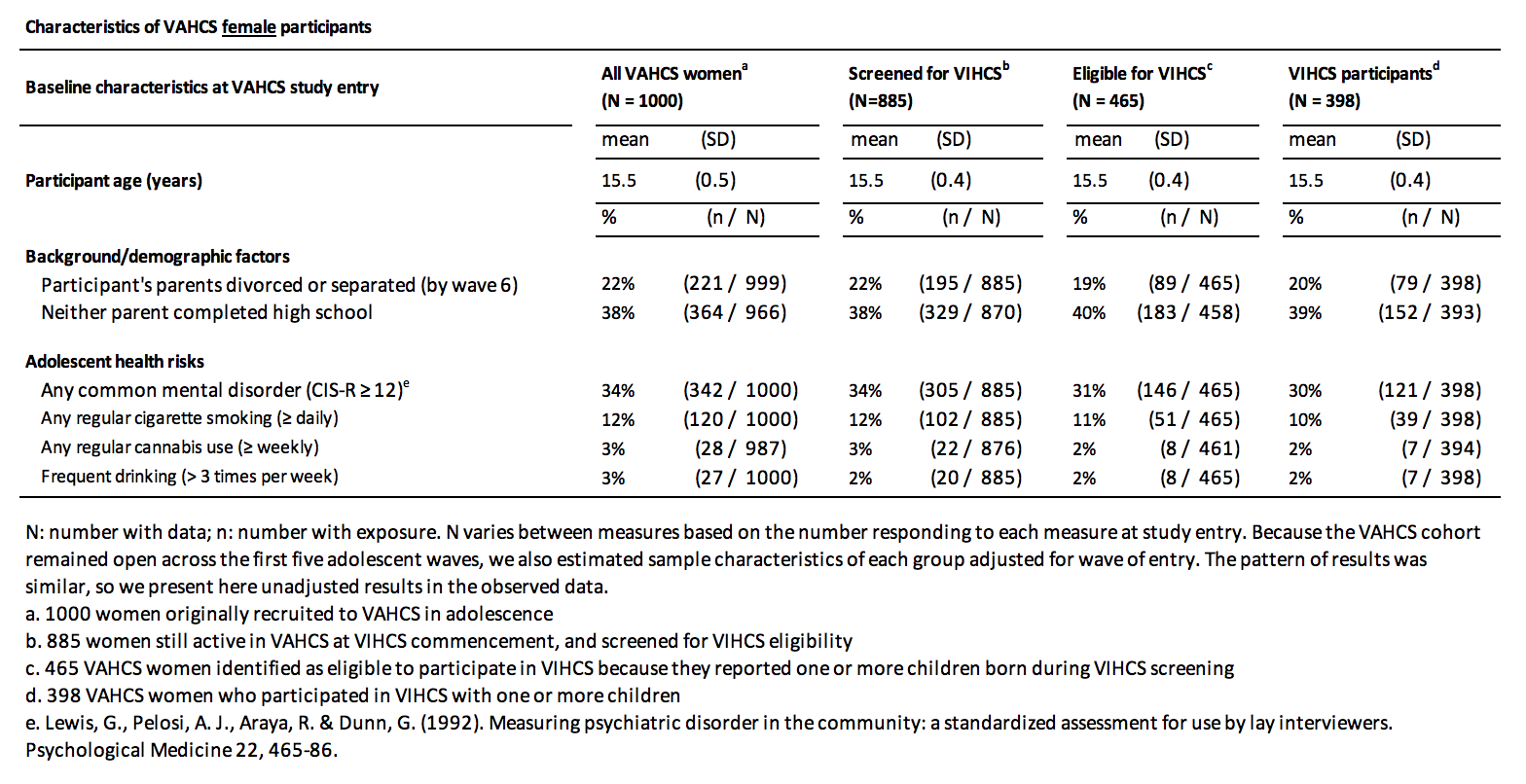 Supplementary E. Flow diagram of sampling and ascertainment of Victorian Intergenerational Health Cohort study (VIHCS) eligibility and the Australian Temperament Study (ATPG3)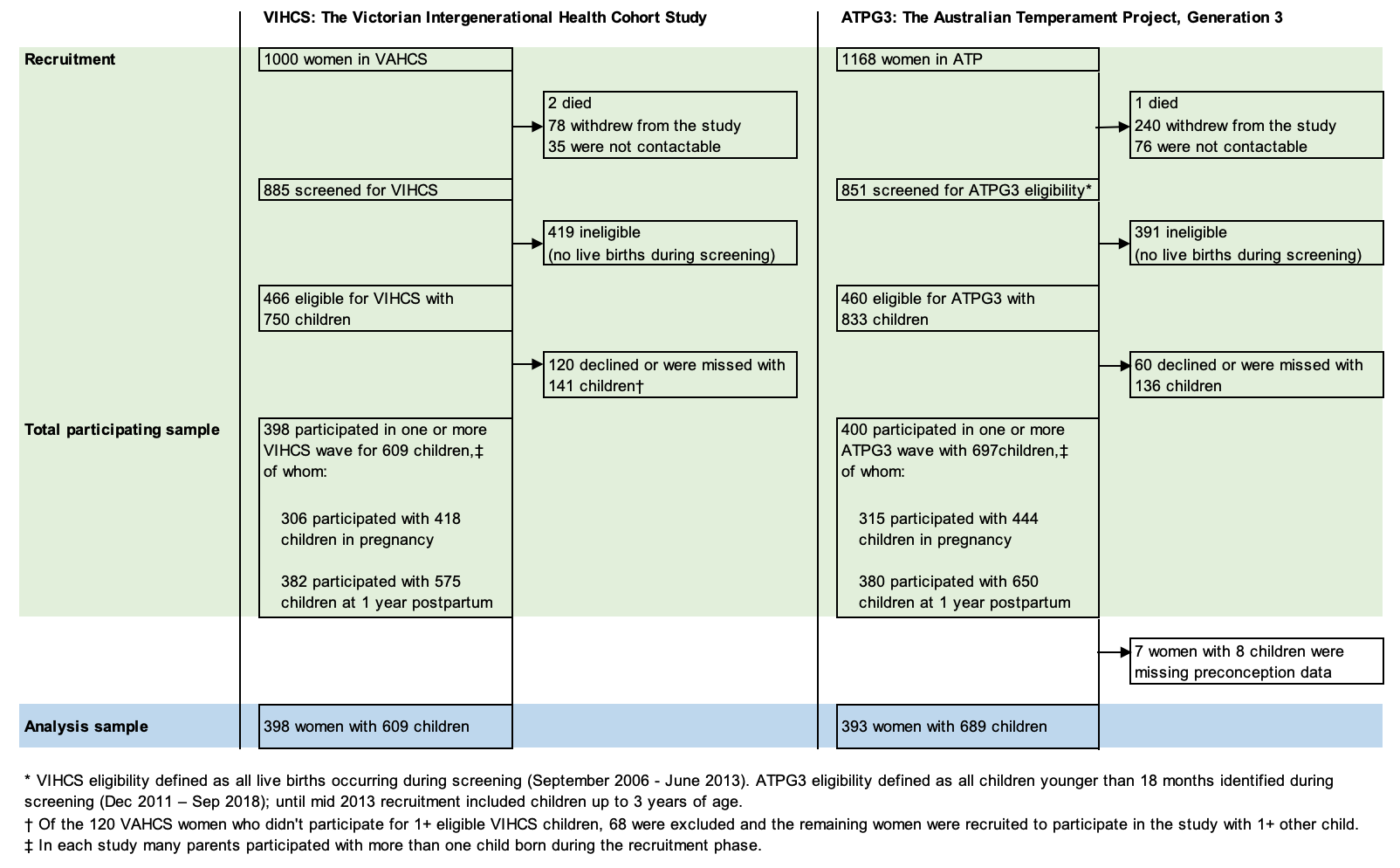 Supplementary A. Odds ratios of mothers’ preconception substance use and substance use pregnancy pre-awareness, pregnancy post-awareness and one year postpartum collapsing none and adolescent only substance useSupplementary A. Odds ratios of mothers’ preconception substance use and substance use pregnancy pre-awareness, pregnancy post-awareness and one year postpartum collapsing none and adolescent only substance useSupplementary A. Odds ratios of mothers’ preconception substance use and substance use pregnancy pre-awareness, pregnancy post-awareness and one year postpartum collapsing none and adolescent only substance useSupplementary A. Odds ratios of mothers’ preconception substance use and substance use pregnancy pre-awareness, pregnancy post-awareness and one year postpartum collapsing none and adolescent only substance useSupplementary A. Odds ratios of mothers’ preconception substance use and substance use pregnancy pre-awareness, pregnancy post-awareness and one year postpartum collapsing none and adolescent only substance useSupplementary A. Odds ratios of mothers’ preconception substance use and substance use pregnancy pre-awareness, pregnancy post-awareness and one year postpartum collapsing none and adolescent only substance useSupplementary A. Odds ratios of mothers’ preconception substance use and substance use pregnancy pre-awareness, pregnancy post-awareness and one year postpartum collapsing none and adolescent only substance useSupplementary A. Odds ratios of mothers’ preconception substance use and substance use pregnancy pre-awareness, pregnancy post-awareness and one year postpartum collapsing none and adolescent only substance useSupplementary A. Odds ratios of mothers’ preconception substance use and substance use pregnancy pre-awareness, pregnancy post-awareness and one year postpartum collapsing none and adolescent only substance useSubstance use in pregnancy pre-awarenessSubstance use in pregnancy pre-awarenessSubstance use in pregnancy post-awarenessSubstance use in pregnancy post-awarenessSubstance use one year postpartumSubstance use one year postpartumOR95% CIOR95% CIOR95% CIAny Maternal Perinatal Alcohol UseAny Maternal Perinatal Alcohol UseAny Maternal Perinatal Alcohol UseAny Maternal Perinatal Alcohol UseAny Maternal Perinatal Alcohol UseAny Maternal Perinatal Alcohol UseAny Maternal Perinatal Alcohol UseAny Maternal Perinatal Alcohol UsePreconception binge drinking    None and adolescent only    Young adulthood only1.98(1.26, 3.11)1.61(0.99, 2.64)2.25(1.49, 3.40)    Adolescence & young adult1.93(1.17, 3.18)2.54(1.51, 4.27)2.08(1.33, 3.23)Any Maternal Perinatal Tobacco UseAny Maternal Perinatal Tobacco UseAny Maternal Perinatal Tobacco UseAny Maternal Perinatal Tobacco UseAny Maternal Perinatal Tobacco UseAny Maternal Perinatal Tobacco UseAny Maternal Perinatal Tobacco UseAny Maternal Perinatal Tobacco UsePreconception tobacco use    None and adolescent only    Young adulthood only10.12(4.52, 22.67)14.96(4.20, 53.33)7.94(3.57, 17.67)    Adolescence & young adult17.11(8.15, 35.92)25.73(8.35, 79.24)15.5(7.51, 32.01)Any Maternal Perinatal Cannabis UseAny Maternal Perinatal Cannabis UseAny Maternal Perinatal Cannabis UseAny Maternal Perinatal Cannabis UseAny Maternal Perinatal Cannabis UseAny Maternal Perinatal Cannabis UseAny Maternal Perinatal Cannabis UseAny Maternal Perinatal Cannabis UsePreconception cannabis use    None and adolescent only    Young adulthood only5.02(1.65, 15.28)8.71(2.31, 32.87)15.41(4.17, 56.95)    Adolescence & young adult20.86(7.84, 55.53)18.58(5.31, 65.01)22.56(5.76, 88.42)Adjusted for study cohort, childhood parental separation, childhood parental low education, parent ethnicity, adolescent mental health, adolescent delinquency, first child.Adjusted for study cohort, childhood parental separation, childhood parental low education, parent ethnicity, adolescent mental health, adolescent delinquency, first child.Adjusted for study cohort, childhood parental separation, childhood parental low education, parent ethnicity, adolescent mental health, adolescent delinquency, first child.Adjusted for study cohort, childhood parental separation, childhood parental low education, parent ethnicity, adolescent mental health, adolescent delinquency, first child.Adjusted for study cohort, childhood parental separation, childhood parental low education, parent ethnicity, adolescent mental health, adolescent delinquency, first child.Adjusted for study cohort, childhood parental separation, childhood parental low education, parent ethnicity, adolescent mental health, adolescent delinquency, first child.Adjusted for study cohort, childhood parental separation, childhood parental low education, parent ethnicity, adolescent mental health, adolescent delinquency, first child.Adjusted for study cohort, childhood parental separation, childhood parental low education, parent ethnicity, adolescent mental health, adolescent delinquency, first child.Adjusted for study cohort, childhood parental separation, childhood parental low education, parent ethnicity, adolescent mental health, adolescent delinquency, first child.Supplementary B. Odds ratios of mothers’ preconception substance use and substance use pregnancy pre-awareness, pregnancy post-awareness and one year postpartum excluding adolescent only tobacco usersSupplementary B. Odds ratios of mothers’ preconception substance use and substance use pregnancy pre-awareness, pregnancy post-awareness and one year postpartum excluding adolescent only tobacco usersSupplementary B. Odds ratios of mothers’ preconception substance use and substance use pregnancy pre-awareness, pregnancy post-awareness and one year postpartum excluding adolescent only tobacco usersSupplementary B. Odds ratios of mothers’ preconception substance use and substance use pregnancy pre-awareness, pregnancy post-awareness and one year postpartum excluding adolescent only tobacco usersSupplementary B. Odds ratios of mothers’ preconception substance use and substance use pregnancy pre-awareness, pregnancy post-awareness and one year postpartum excluding adolescent only tobacco usersSupplementary B. Odds ratios of mothers’ preconception substance use and substance use pregnancy pre-awareness, pregnancy post-awareness and one year postpartum excluding adolescent only tobacco usersSupplementary B. Odds ratios of mothers’ preconception substance use and substance use pregnancy pre-awareness, pregnancy post-awareness and one year postpartum excluding adolescent only tobacco usersSupplementary B. Odds ratios of mothers’ preconception substance use and substance use pregnancy pre-awareness, pregnancy post-awareness and one year postpartum excluding adolescent only tobacco usersSupplementary B. Odds ratios of mothers’ preconception substance use and substance use pregnancy pre-awareness, pregnancy post-awareness and one year postpartum excluding adolescent only tobacco usersSubstance use in pregnancy pre-awarenessSubstance use in pregnancy pre-awarenessSubstance use in pregnancy post-awarenessSubstance use in pregnancy post-awarenessSubstance use one year postpartumSubstance use one year postpartumOR95% CIOR95% CIOR95% CIAny Maternal Perinatal Alcohol UseAny Maternal Perinatal Alcohol UseAny Maternal Perinatal Alcohol UseAny Maternal Perinatal Alcohol UseAny Maternal Perinatal Alcohol UseAny Maternal Perinatal Alcohol UseAny Maternal Perinatal Alcohol UseAny Maternal Perinatal Alcohol UsePreconception binge drinking    None    Adolescent only0.97(0.49, 1.95)2.28(1, 5.21)0.81(0.44, 1.51)    Young adulthood only2.04(1.26, 3.29)1.89(1.09, 3.31)2.19(1.43, 3.38)    Adolescence & young adult2.10(1.18, 3.74)3.19(1.75, 5.84)2.08(1.28, 3.37)Any Maternal Perinatal Tobacco UseAny Maternal Perinatal Tobacco UseAny Maternal Perinatal Tobacco UseAny Maternal Perinatal Tobacco UseAny Maternal Perinatal Tobacco UseAny Maternal Perinatal Tobacco UseAny Maternal Perinatal Tobacco UseAny Maternal Perinatal Tobacco UsePreconception tobacco use    None    Adolescent onlyNANANANANANA    Young adulthood only10.78(4.61, 25.2)20.04(4.37, 91.94)13.92(5.59, 34.67)    Adolescence & young adult18.18(8.2, 40.35)34.29(8.02, 146.67)27.08(11.19, 65.51)Any Maternal Perinatal Cannabis UseAny Maternal Perinatal Cannabis UseAny Maternal Perinatal Cannabis UseAny Maternal Perinatal Cannabis UseAny Maternal Perinatal Cannabis UseAny Maternal Perinatal Cannabis UseAny Maternal Perinatal Cannabis UseAny Maternal Perinatal Cannabis UsePreconception cannabis use    None    Adolescent only1.85(0.2, 17.22)3.28(0.25, 42.97)3.61(0.37, 35.45)    Young adulthood only5.44(1.8, 16.4)10.21(2.65, 39.32)18.86(4.59, 77.41)    Adolescence & young adult23.08(8.36, 63.71)21.74(6.05, 78.13)26.87(5.85, 123.33)Adjusted for study cohort, childhood parental separation, childhood parental low education, parent ethnicity, adolescent mental health, adolescent delinquency, first child. NA = not applicable; sample size varied across multiple imputationsAdjusted for study cohort, childhood parental separation, childhood parental low education, parent ethnicity, adolescent mental health, adolescent delinquency, first child. NA = not applicable; sample size varied across multiple imputationsAdjusted for study cohort, childhood parental separation, childhood parental low education, parent ethnicity, adolescent mental health, adolescent delinquency, first child. NA = not applicable; sample size varied across multiple imputationsAdjusted for study cohort, childhood parental separation, childhood parental low education, parent ethnicity, adolescent mental health, adolescent delinquency, first child. NA = not applicable; sample size varied across multiple imputationsAdjusted for study cohort, childhood parental separation, childhood parental low education, parent ethnicity, adolescent mental health, adolescent delinquency, first child. NA = not applicable; sample size varied across multiple imputationsAdjusted for study cohort, childhood parental separation, childhood parental low education, parent ethnicity, adolescent mental health, adolescent delinquency, first child. NA = not applicable; sample size varied across multiple imputationsAdjusted for study cohort, childhood parental separation, childhood parental low education, parent ethnicity, adolescent mental health, adolescent delinquency, first child. NA = not applicable; sample size varied across multiple imputationsAdjusted for study cohort, childhood parental separation, childhood parental low education, parent ethnicity, adolescent mental health, adolescent delinquency, first child. NA = not applicable; sample size varied across multiple imputationsAdjusted for study cohort, childhood parental separation, childhood parental low education, parent ethnicity, adolescent mental health, adolescent delinquency, first child. NA = not applicable; sample size varied across multiple imputationsSupplementary C. Characteristics at recruitment of (a) all Australian Temperament Study (ATP) women participants, (b) those screened for ATP Generation 3 (ATPG3) eligibility, (c) those eligible for ATPG3 and (d) those participating in ATPG3Supplementary C. Characteristics at recruitment of (a) all Australian Temperament Study (ATP) women participants, (b) those screened for ATP Generation 3 (ATPG3) eligibility, (c) those eligible for ATPG3 and (d) those participating in ATPG3Supplementary C. Characteristics at recruitment of (a) all Australian Temperament Study (ATP) women participants, (b) those screened for ATP Generation 3 (ATPG3) eligibility, (c) those eligible for ATPG3 and (d) those participating in ATPG3Supplementary C. Characteristics at recruitment of (a) all Australian Temperament Study (ATP) women participants, (b) those screened for ATP Generation 3 (ATPG3) eligibility, (c) those eligible for ATPG3 and (d) those participating in ATPG3Supplementary C. Characteristics at recruitment of (a) all Australian Temperament Study (ATP) women participants, (b) those screened for ATP Generation 3 (ATPG3) eligibility, (c) those eligible for ATPG3 and (d) those participating in ATPG3Supplementary C. Characteristics at recruitment of (a) all Australian Temperament Study (ATP) women participants, (b) those screened for ATP Generation 3 (ATPG3) eligibility, (c) those eligible for ATPG3 and (d) those participating in ATPG3Supplementary C. Characteristics at recruitment of (a) all Australian Temperament Study (ATP) women participants, (b) those screened for ATP Generation 3 (ATPG3) eligibility, (c) those eligible for ATPG3 and (d) those participating in ATPG3Supplementary C. Characteristics at recruitment of (a) all Australian Temperament Study (ATP) women participants, (b) those screened for ATP Generation 3 (ATPG3) eligibility, (c) those eligible for ATPG3 and (d) those participating in ATPG3Supplementary C. Characteristics at recruitment of (a) all Australian Temperament Study (ATP) women participants, (b) those screened for ATP Generation 3 (ATPG3) eligibility, (c) those eligible for ATPG3 and (d) those participating in ATPG3Supplementary C. Characteristics at recruitment of (a) all Australian Temperament Study (ATP) women participants, (b) those screened for ATP Generation 3 (ATPG3) eligibility, (c) those eligible for ATPG3 and (d) those participating in ATPG3Supplementary C. Characteristics at recruitment of (a) all Australian Temperament Study (ATP) women participants, (b) those screened for ATP Generation 3 (ATPG3) eligibility, (c) those eligible for ATPG3 and (d) those participating in ATPG3Supplementary C. Characteristics at recruitment of (a) all Australian Temperament Study (ATP) women participants, (b) those screened for ATP Generation 3 (ATPG3) eligibility, (c) those eligible for ATPG3 and (d) those participating in ATPG3Supplementary C. Characteristics at recruitment of (a) all Australian Temperament Study (ATP) women participants, (b) those screened for ATP Generation 3 (ATPG3) eligibility, (c) those eligible for ATPG3 and (d) those participating in ATPG3Supplementary C. Characteristics at recruitment of (a) all Australian Temperament Study (ATP) women participants, (b) those screened for ATP Generation 3 (ATPG3) eligibility, (c) those eligible for ATPG3 and (d) those participating in ATPG3ATP ParticipantsATP ParticipantsATP ParticipantsATP ParticipantsATPG3 ScreenedATPG3 ScreenedATPG3 ScreenedATPG3 EligibleATPG3 EligibleATPG3 EligibleATPG3 ParticipantATPG3 ParticipantATPG3 ParticipantATPG3 ParticipantATPG3 ParticipantN=1168N=1168N=1168N=1168N=851N=851N=851N=460N=460N=460N=400N=400N=400N=400N=400Nn%NNn%Nn%%Nnn%%Participant’s mother completed high school or less1137823728438435927045632571713982752756969Participant’s father completed high school or less1119588538388384215045421447473971821824646Participant’s mother not born in Australia1151232208478471451745765141439958581515Participant’s father not born in Australia1140289258438431872245793202039981812020Difficult temperament in infancya1153212188478471551845782181839971711818Behaviour problems in infancyb11512642384684619723456107232339892922323Supplementary F. Frequency of perinatal substance use outcomes by preconception substance use exposure categorySupplementary F. Frequency of perinatal substance use outcomes by preconception substance use exposure categorySupplementary F. Frequency of perinatal substance use outcomes by preconception substance use exposure categorySupplementary F. Frequency of perinatal substance use outcomes by preconception substance use exposure categorySupplementary F. Frequency of perinatal substance use outcomes by preconception substance use exposure categorySupplementary F. Frequency of perinatal substance use outcomes by preconception substance use exposure categorySupplementary F. Frequency of perinatal substance use outcomes by preconception substance use exposure categorySupplementary F. Frequency of perinatal substance use outcomes by preconception substance use exposure categorySupplementary F. Frequency of perinatal substance use outcomes by preconception substance use exposure categorySubstance use in pregnancy 
pre-awarenessSubstance use in pregnancy 
pre-awarenessSubstance use in pregnancy 
post-awarenessSubstance use in pregnancy 
post-awarenessSubstance use one year postpartumSubstance use one year postpartumSubstance useIn any perinatal periodSubstance useIn any perinatal periodNoYesNoYesNoYesNoYesPreconception binge drinkingAny Maternal Perinatal Alcohol UseAny Maternal Perinatal Alcohol UseAny Maternal Perinatal Alcohol UseAny Maternal Perinatal Alcohol UseAny Maternal Perinatal Alcohol UseAny Maternal Perinatal Alcohol UseAny Maternal Perinatal Alcohol UseAny Maternal Perinatal Alcohol UseNone1563434495115434597402Adolescence only3169782232671981Young adulthood only70338327816334527381Adolescence & young adult52239214774924222269Preconception tobacco useAny Maternal Perinatal Tobacco UseAny Maternal Perinatal Tobacco UseAny Maternal Perinatal Tobacco UseAny Maternal Perinatal Tobacco UseAny Maternal Perinatal Tobacco UseAny Maternal Perinatal Tobacco UseAny Maternal Perinatal Tobacco UseAny Maternal Perinatal Tobacco UseNone708177205717870223Adolescence only753762717708Young adulthood only10735121211182510140Adolescence & young adult22113326588246107191162Preconception cannabis useAny Maternal Perinatal Cannabis UseAny Maternal Perinatal Cannabis UseAny Maternal Perinatal Cannabis UseAny Maternal Perinatal Cannabis UseAny Maternal Perinatal Cannabis UseAny Maternal Perinatal Cannabis UseAny Maternal Perinatal Cannabis UseAny Maternal Perinatal Cannabis UseNone1077221092710936107029Adolescence only593602602575Young adulthood only70107467196515Adolescence & young adult3720471047103423Frequency estimates were calculated from imputed percentage estimates and total number of participants. To estimate frequencies for each perinatal period 9 imputed samples (18%) were removed for tobacco and 11 imputed samples (22%) were removed for cannabis.Frequency estimates were calculated from imputed percentage estimates and total number of participants. To estimate frequencies for each perinatal period 9 imputed samples (18%) were removed for tobacco and 11 imputed samples (22%) were removed for cannabis.Frequency estimates were calculated from imputed percentage estimates and total number of participants. To estimate frequencies for each perinatal period 9 imputed samples (18%) were removed for tobacco and 11 imputed samples (22%) were removed for cannabis.Frequency estimates were calculated from imputed percentage estimates and total number of participants. To estimate frequencies for each perinatal period 9 imputed samples (18%) were removed for tobacco and 11 imputed samples (22%) were removed for cannabis.Frequency estimates were calculated from imputed percentage estimates and total number of participants. To estimate frequencies for each perinatal period 9 imputed samples (18%) were removed for tobacco and 11 imputed samples (22%) were removed for cannabis.Frequency estimates were calculated from imputed percentage estimates and total number of participants. To estimate frequencies for each perinatal period 9 imputed samples (18%) were removed for tobacco and 11 imputed samples (22%) were removed for cannabis.Frequency estimates were calculated from imputed percentage estimates and total number of participants. To estimate frequencies for each perinatal period 9 imputed samples (18%) were removed for tobacco and 11 imputed samples (22%) were removed for cannabis.Frequency estimates were calculated from imputed percentage estimates and total number of participants. To estimate frequencies for each perinatal period 9 imputed samples (18%) were removed for tobacco and 11 imputed samples (22%) were removed for cannabis.Frequency estimates were calculated from imputed percentage estimates and total number of participants. To estimate frequencies for each perinatal period 9 imputed samples (18%) were removed for tobacco and 11 imputed samples (22%) were removed for cannabis.